PHILIPPINE NORMAL UNIVERSITY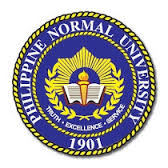 The National Center for Teacher EducationMINDANAOMulticultural Education HubProsperidad, Agusan del Sur2PHED 01 (PATHFIT 1: Movement Competency Training)FLEXFOLIO ACTIVITY MONITORING SHEET                              FLORA MAY B. PATROCENIO               OBTEC M-1-4ACTIVITYDATE & TIME(mm/dd/yr)(Time started & ended)VENUE(Complete Address)ACTIVITY INCHARGE(Name & Signature)Proof of evidence(ex. Picture, attendance sheet, receipts and etc.)POINTSZumbaJuly 17, 20197:00 a.m. – 8:00 a.m. Covered Court Floor (CCF)Philippine Normal UniversityZumbaAugust, 7  20197:00 a.m. – 8:00 a.m.Covered Court Floor (CCF) Philippine Normal UniversityTeam BuildingJuly 17, 20191:00  a.m. –5:00 a.m. Covered Court Floor (CCF)Philippine Normal UniversityYelling Practice – Team BuildingJuly 2019 Evacuation Center, Bah-bah, ProsperidadMass Demonstration PracticeCovered Court Floor (CCF)Philippine Normal UniversityMass Demonstration PracticeCovered Court Floor (CCF)Philippine Normal UniversityMass Demonstration PracticeOpen GroundPhilippine Normal University-MindanaoMass Demonstration PracticeOpen GroundPhilippine Normal University-MindanaoMass Demonstration PracticeOpen GroundPhilippine Normal University-MindanaoMass Demonstration PracticeOpen GroundPhilippine Normal University-MindanaoMass Demonstration PracticeOpen GroundPhilippine Normal University-Mindanao12.13.14.15.16.